Лучшие помощники дедушек и бабушек02.10.2015В День пожилого человека в детском саду № 26 провели тематические занятия и беседы. Дети стали активными участниками занятий на тему: «Старость надо уважать», «Лучшие помощники для дедушки и бабушки», «Наши родные бабушка и дедушка». Прошли праздничные встречи с бабушками и дедушками воспитанников.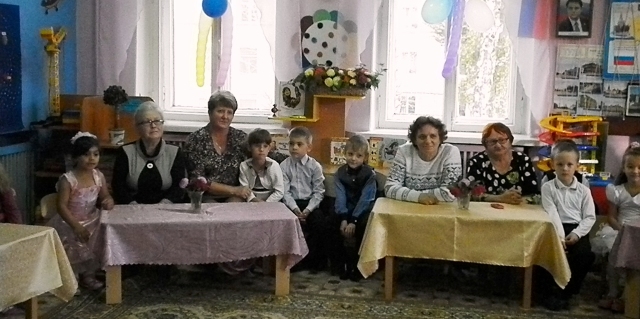 Дети поздравили своих родных песнями, стихами, танцевальными номерами. Сотрудники детского сада пригласили уважаемых гостей на чаепитие за круглым столом «Вечер воспоминаний». Бабушки и дедушки вместе с детьми приняли участие в игре своего детства «У Меланьи, у старушки», поучаствовали в аттракционах: «Наряди бабушку», «Собери овощи для обеда», «Весёлая уборка». 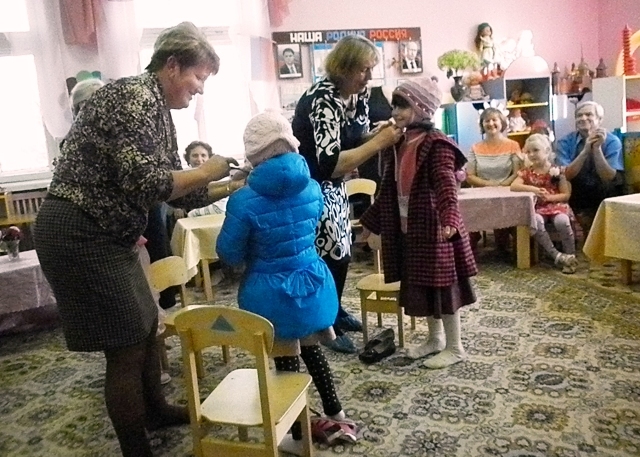 Пожилым людям были вручены подарки от детей, которые они сделали своими руками.Не были забыты педагоги - ветераны в детского сада. Сотрудники учреждения посетили их на дому, оказали необходимую помощь, поддержали хорошим словом и вручили памятные сувениры.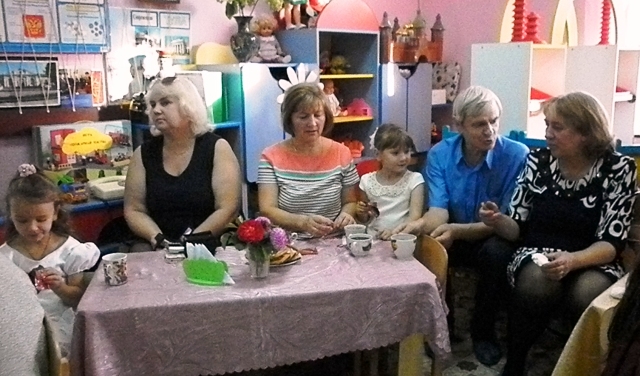 Отмечать таким образом праздник пожилых людей стало доброй традицией детского сада.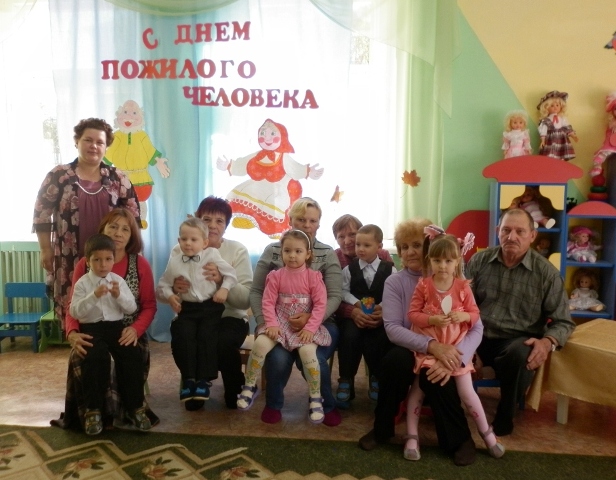 